A sensor data fusion-based locating method for large-scale metrologyAndrea Rega1, Ferdinando Vitolo2, Stanislao Patalano2, Salvatore Gerbino31 Department of Neurosciences, Reproductive and  Sciences, University of Naples Federico  Naples Italy
2 Department of Industrial Engineering, University of Naples Federico  Naples, Italy 
3 Department of , University of Campania Luigi  Aversa, ItalySection: RESEARCH PAPER Keywords: Large-scale metrology; ; position measurement; handling device; product designCitation: Andrea Rega, Ferdinando Vitolo, Stanislao Patalano, Salvatore Gerbino, A sensor data fusion-based locating method for large-scale metrology, Acta IMEKO, vol. 9, no. 4, article 17, December 2020, identifier: IMEKO-ACTA-09 (2020)-04-17Section Editor: Francesco Bonavolonta, University of Naples  Italy Received October 31, 2019; In final form May 15, 2020; Published December 2020Copyright: This is an open-access article distributed under the terms of the Creative Commons Attribution 3.0 License, which permits unrestricted use, distribution, and reproduction in any medium, provided the original author and source are credited.Funding: This work was developed with the economic support of MIUR (Italian Ministry of  and Research) Corresponding author: Andrea Rega, e-mail: andrea.rega@unina.it IntroductionThe measurement of geometric deviations in the manufacturing of large- objects is a critical issue. Variations are difficult to measure and  impact on the assembly and reliability of the final product.One of the most efficient  to identify dimensional and geometric variations in this scenario is the nominal product  digitalisation of the real product. In order to achieve this objective, a reverse engineering (RE) process has to be used.Reverse engineering of geometric models [1] is widely used not only in industrial field [2] but also in architecture [3], archaeology and cultural heritage [4], topography [5], food [6] and medicine [7]-[9].  process aims to obtain a digital mock-up (DMU) [10] of real products and components, playing a key role  inspection [11] DMU of real objects is very useful for quality control detection [12] performance evaluation [12]-[16] and is supported by virtual reality (VR for virtual maintenance applications [17],[18]. In the context of large- objects, the digitalisation requires multiple acquisitions from different locations  the realignment of point clouds. The larger the object size, the higher number of acquisitions required, and each acquisition is affected by a locating error. It follows that the realignment phase has a huge impact in this context. Therefore, the point realignment is crucial to control form errors [19].  main steps  point realignment : (i) the operator realigns the point clouds by using common features among acquisitions. This technique works well if the objects are rich in features, but the postprocessing phase is long; (ii) coded or non-coded markers/targets are placed on the product and in its surrounding space, and they are precisely recognised and used to find correspondence between the acquisitions. This method also requires user actions; (iii) the reference system of the acquisition device is tracked, enabling the automatic realignment of the point clouds without user actions. Currently, the point realignment is mostly manual which takes long time and requires skilled users. The market offers several  devices with different operational characteristics in terms of speed and accuracy. The most common categories are based on point-by-point and full-field technologies [20]-[22]. Point-by-point technology entails high accuracy acquisitions but also high acquisition time. Conversely, full-field systems acquire large and complex geometries quickly with lower accuracy. Leica T-Scan 5 is an example of commercial hand-held scanner device. It is used for highprecision measurements in the industrial field. The scanner stands out for its ability to acquire a  number of points within an area, guaranteeing a good resolution [23]. Leica T- needs an external absolute tracker to measure the device’s coordinates.  3D by Creaform is a portable coordinate optical measuring system especially used for the acquisition of large parts. It is based on photogrammetry technology and it guarantees an accuracy of 0.025 mm/m for  2  10 m long [24]. Moreover, the device provides real-time position display, helping the users and improving the efficiency However, the requirement  markers placed on the target model and the acquisition volume, together with the requirement  user action still . Therefore, these and similar commercial solutions restrict their application to environments where human presence is allowed. The tracking of the reference system could be a good strategy hand-held  and to acquire large and featureless geometries with high accuracy. In the aeronautical field, for example, fuselage inspection could be significantly improved by using the comparison between nominal DMU and digitalised models. Nevertheless, acquisition is a critical process because the object is large in size, it  not enough different features and it is important to  no interaction with its surfaces. Digitalisation could be performed by  the fuselage as a tube and acquiring section by section by means of a scanning device able to move autonomously inside it along a path collinear with its axis.  to the exact location of the device reference system, the acquired section can be aligned in 3D digital environment.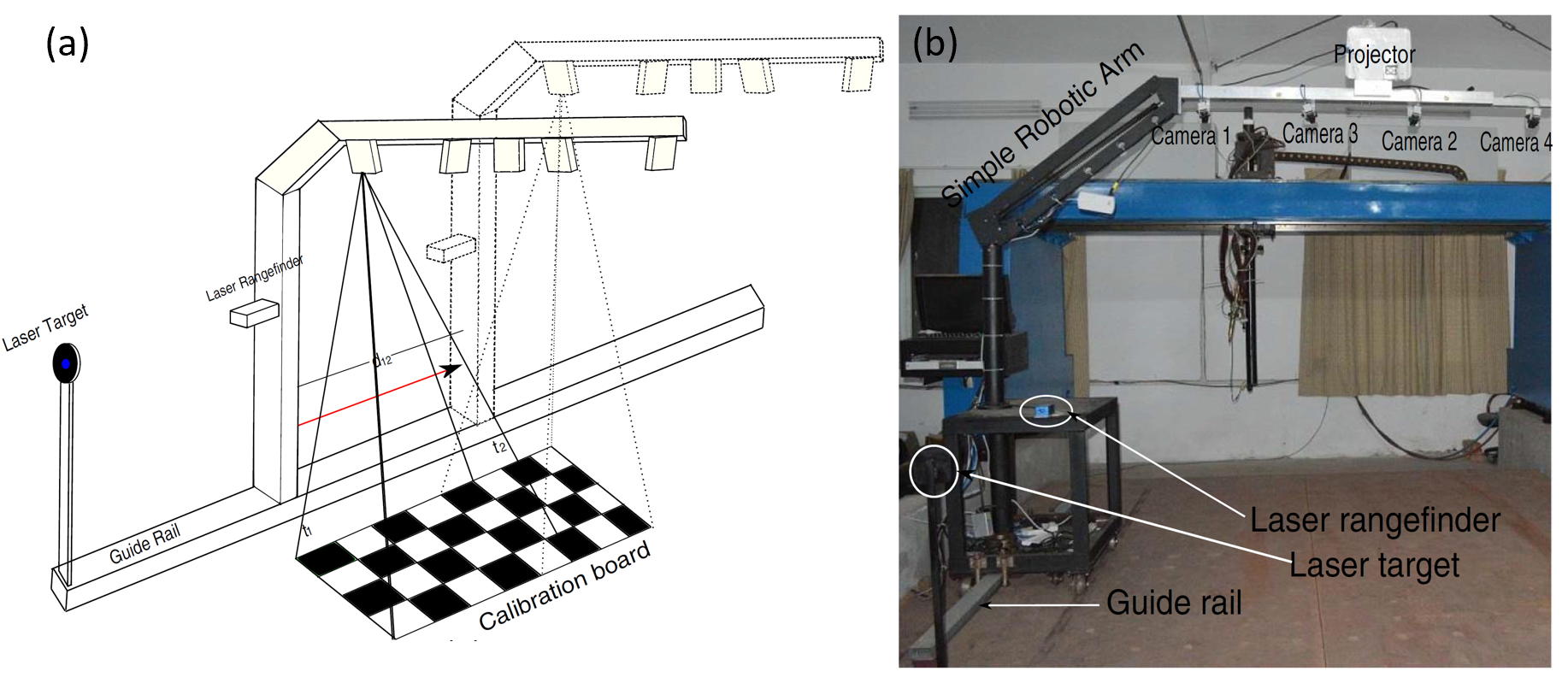 Figure 1. (a) Hardware architecture proposed by Jinlong Shi et al. [28] (b) experimental system.Establishing the exact location of the device reference system  to the global reference system, for each acquisition, is still a challenge. A. Paoli and A.V. Razionale [25] tackle the large hulls by means a -axis robotic arm equipped with an optical scanner as endeffector. The robot can  a horizontal rail 12 m long and a vertical rail 3 m long. The robotic system combined with an industrial laser stationLeica TDA 5006 the point clouds by tracking the position of the tool  point (TCP) in the global reference frame. The need  a careful setting for the position of the laser station and the  size of the hulls are the major  of this system. Moreover, it requires object  to perform the full acquisition. Barone et al. [26] propose a methodology to automatically align point clouds in 3D environment. They have developed a system  integrates a fullfield optical scanner and a stereo vision system. The stereo vision system tracks the optical scanner by means of retro-reflective infrared markers rigidly fixed to the scanner. However, the system operates within a limited working volume due to the tracking system. The  of this system  to the visibility of the markers and to the camera view.Hui Du et al. [27]  a large-scale 3D scanning system  combines a six-axis robotic arm, a laser tracker and a binocularstructured light scanner. The robot, with the scanner as endeffector, moves through planned discrete positions allowing the scanner to acquire the 3D point clouds of the corresponding regions. This system is more advanced than the one described in [25], but it still requires a laser station to track the scanner coordinates in the global reference system. Jinlong Shi et al. [28] propose a method to measure large- based on the integration  a 3D scanner  a laser rangefinder. The scanner is assembled on a robotic arm  is able to slide along a guide rail (Figure 1). The partial sections of the target object are acquired consecutively by the scanner which,  with the robotic arm, moves forward on the guide rail. The laser rangefinder, rigidly fixed on the scanner, locates its position in the global frame. The solutions described above have clear drawbacks: (i) tracking space is limited and usually requires additional  (e.g. laser station (ii) all systems are by  size (iii) they have been developed mainly perform external shape acquisition.Accordingly, the present paper proposes an acquisition method based on an autonomous, small- device able to self-. The aim of the device is to carry a scanning system for model digitalisation in order to enable easier change of position and inner acquisition of the objects. The device was designed and simulated [29] a low-cost prototype was developed [30]. It  the locating problem by using sensor data fusion (SDF) [31] based on Kalman filter [32],[33]. Kalman filter is a very common method for navigation  [34]. In the context of autonomous systems, the filter is commonly used to combine sensor data in order to obtain a more accurate measurement  the original one from a single sensor [35].The key idea is to develop a redundant measurement system to  error of the handling device improving  accuracy. Furthermore, the handling device removes the need for a skilled operator, facilitates inner  acquisition makes the acquisition field potentially unlimited.In the , Section 2 introduces the problem formulation and Section 3 presents the locating method. Section 4 presents the results of the hardware-in-the-loop simulation of the proposed method Section 5 presents the hardware of the developed prototype validation is described and discussed Finally, conclusions are given in Section 6. PROBLEM FORMULATIONIn the described , the RE system is composed of two subsystems: the 3D acquisition system and the handling device. The first moves with the handling device during the acquisition process. , the acquisition system acquires the point clouds in its reference frame,  the handling device defines the relative position between the acquiring reference frame and the global . Consequently, the final realignment quality is directly related to the self-locating accuracy of the proposed handling device.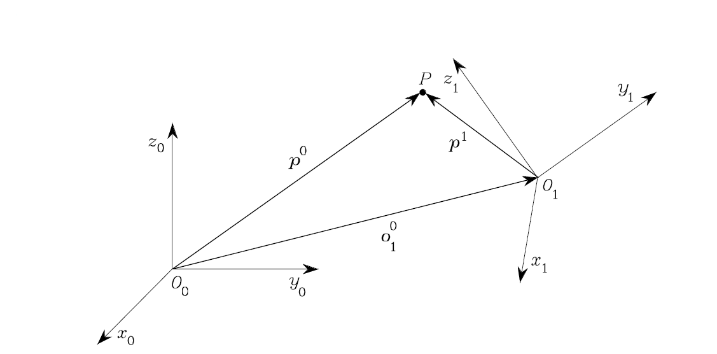 Figure 2. Reference system. Given an acquired point , its location  to the scanning reference  by means of p1 vector. The location of the point  is  to the global reference  by means of p0 vector. The scanning reference  is  to the global reference  by means of  vector (Figure 2).If  is the rotation matrix of scanning reference  to global reference, the position of point   to the global reference can be expressed asConsidering movements in a Cartesian plane  direction (1) can be  as : where the homogeneous () transformation matrix  the scanning reference  with respect to the global reference  The proposed method aims to accurately estimate  which corresponds to the device’s displacement along y-axis.LOCATING METHODThe proposed method  the SDF, based on Kalman filter, to reduce the positioning error of the handling device using multiple and redundant measurements [24]. 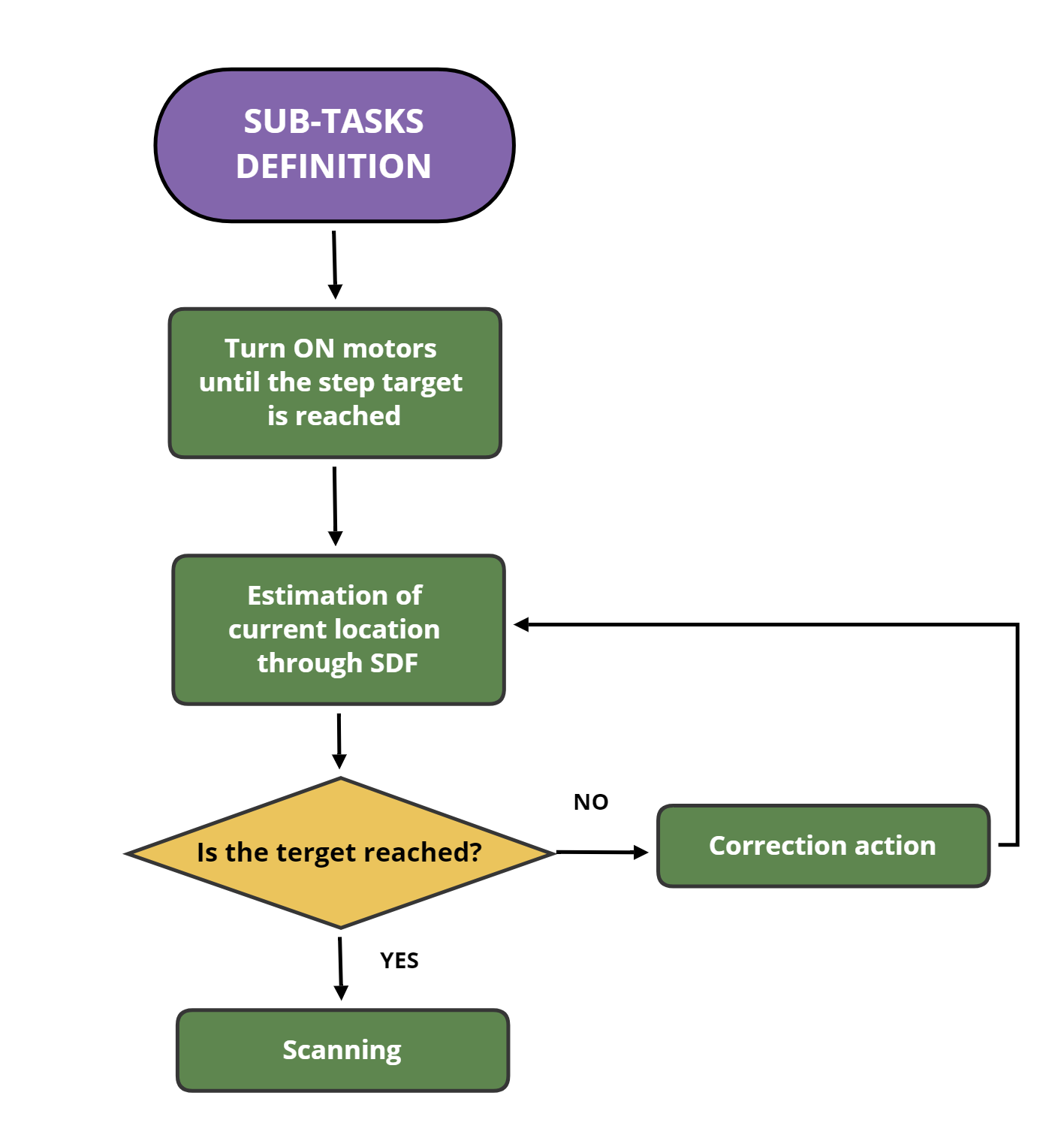 Figure 3. Proposed acquisition process.The proposed acquisition process is depicted in Figure 3. It is composed of four steps: (S1) sub- definition splits the main task by using evenly spaced movement steps, according to the scanner operation parameters. The computed step movement is assumed as sub-task target; (S2) the actuator system  on until the sub-task’s target is reached; (S3) estimation of the current system location using sensor data fusion,  locating error; (S4)  action to move towards the target. The locating method based on the SDF is the core of the proposed process: in step 3, two different  of  carry out a location measurement.  return different values of the same quantity due to accuracy and technology. The  generated are fused to reduce the error of each . In  specific case, the device is equipped with incremental encoders and an ultrasonic sensor. Therefore, it  location using the odometry model and encoders’ data and then it updates the measurement fusing ultrasonic sensor’s data. Odometry The RE system position is represented in the global reference  by its central point  with Cartesian coordinates  at time t. The local coordinates system  is fixed to the device.Therefore, the device’s location at step  is described by the following odometrical model:where  is the movement length and  the elementary rotation from state  to . Assuming no  slippage, then  and  are calculated using the right and left encoders, respectively. to (2 and assuming a Gaussian distribution of the measurement noise, odometry model can be written in the compact form:where  and   the system noise  models the uncertainties of the odometry model.Measurement model measurement of the ultrasonic sensor which is the distance between the marker with known position  and the ultrasonic  central point. The measurement model is given bywhere  is the distance between the marker position and the central point of  fixed to the RE system. (6) defines the measurement model which can be written in the compact form (including noise):where  is considered zero-mean white noise.Pose estimateAt time , the location   and   from encoder and ultrasonic sensor, respectively. The estimated location depends  previous estimate at time  and new  which are affected by an uncertainty expressed as standard deviation  and . The predicted location  is expressed as :In the updating stage the ultrasonic sensor  the  and therefore the estimated location  is expressed as follows:with where  is the Kalman . In RE context, the Kalman filter improves the alignment of point clouds by  the mean square error of the estimated locations.SIMULATED RESULTSTable 1:  by means the HIL simulationmm-in-the-loop (HIL) simulation has been used  the proposed method. An Arduino board was programmed in MatLAB/Simulink® environment and random signals with Gaussian distribution and zero mean were used to simulate the sensors. 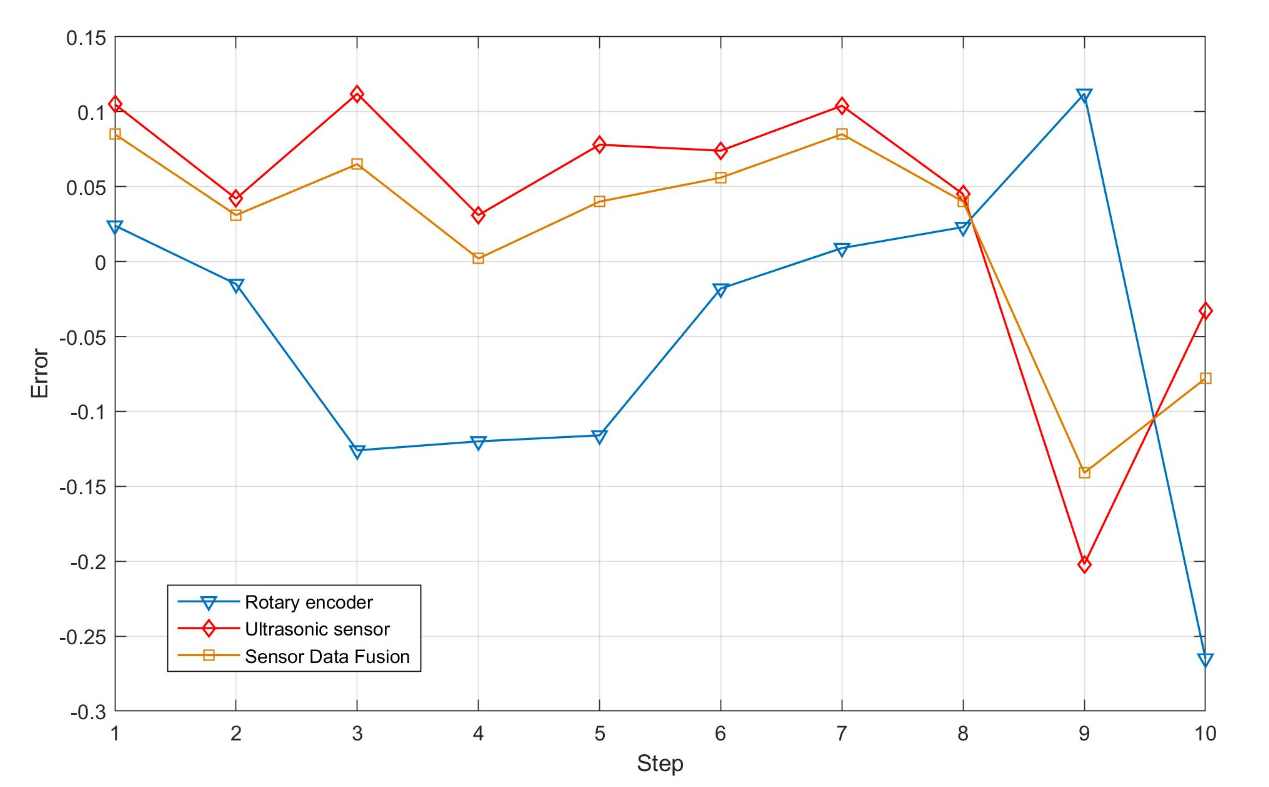 Figure 4. Comparison between the errors of the generating signals (rotary and ultrasonic sensor) and the estimated position using sensor data fusion.ending condition was set  1000 mm whereas the forward step was set  100 mm. The mean of the generating values for 20 iterations is shown in Table 1. Figure 4 depicts the errors. The errors of the ultrasonic sensor are represented by the  line the errors, estimated as difference between average of the encoder’s signal and target value, is represented by the  line the estimated by sensor data fusion  represented by orange The estimated location is very close to the target. The average error obtained by means the sensor data fusion method is lower than the errors  the single simulated sensors.  measurement error has reduced up to  using SDF. following  the prototype built to  the results obtained from the HIL simulation.THE HANDLING DEVICE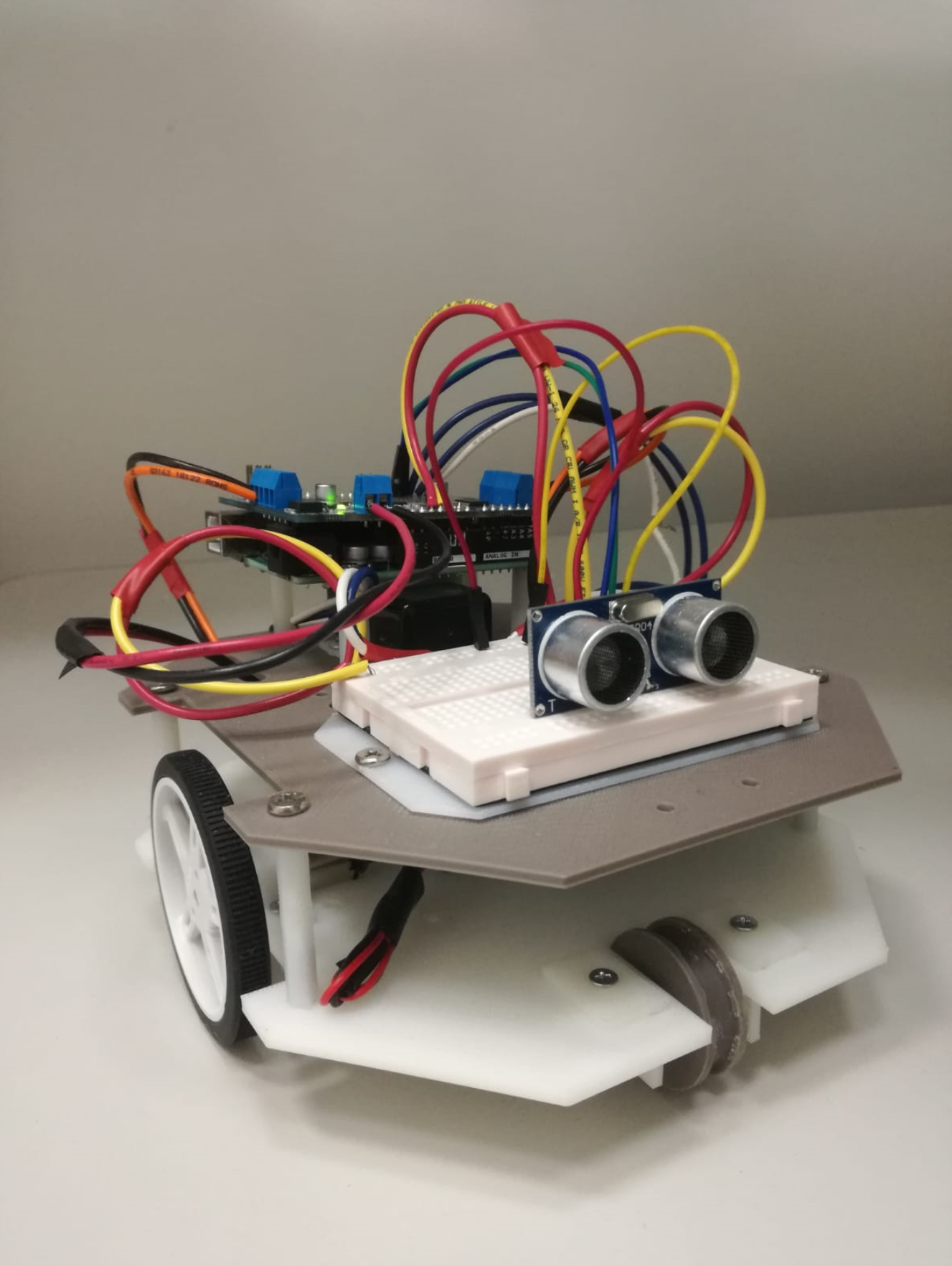 Figure 5. Prototype of the device. The structure of the prototype (Figure 5) is composed of three main parts: sensors, motors  motor control and microcontroller board.SensorsThe measurement system used by the device to locate is composed  two incremental encoders and an ultrasonic sensor module.The ultrasonic sensor module HC-SR04 (see Table 2 incorporates a transmitter, a receiver and a control circuit. It is mounted on the front of chassis and is used to measure the distance between itself and a reference fixed in known position. The measurement is based on quantifying the ultrasonic waves (40 kHz , a piezoelectric transducer emits ultrasonic waves  are reflected when detect  object. The reflection waves, called echoes, are bounced back to the receiver built-in microcontroller  the time interval between sending signals and returning echoes in order to determine the distance to the reference.The incremental encoders are used to measure the angle rotation of  shafts.  linear displacement of the device is calculated by means a conversion based on the wheels’ radius and the gear ratio. Table 2: HC-SR04 datasheet.The encoders mounted on the proposed device (see Table 3) are composed of two main parts: a board with a double-channel Halleffect sensor and a  magnetic disc. The magnetic disc is  directly onto the motor shaft and moves with it. The board, fixed in front of the magnet, senses the variation  the magnetic flow  the spinning disc 12 counts per revolution of the gearmotor shaft. Motors and motor controlThe handling device is equipped with two miniature high-power,  brushed DC motors (see Table 4). The motors are characterised by a rear shaft to mount the encoders. The cross section is  mm and the output shaft is 9 mm long 3 mm in diameter  D shape.Table 3: Rotary encoder datasheet.The DC motors  controlled by  Adafruit .3. The employed shield has a fully dedicated PWM driver chip onboard. All the motor and speed controls are handled by this chip through  protocol, leaving  Arduino interrupt pins  to control the encoders. In fact, to drive multiple motors only SDA and SCL data pins and the GND and VCC are required. Microcontroller boardTable 4: Gearmotor datasheet.The equipment is controlled by Arduino Uno  board. It can interact with several commercial off-the-shelf (COTS) components, offering various possibilities, with applications  educational projects [36], process control [37],[38], networked control [39] and in the robotic field [40],[41].The selected board is based on the ATmega328P microprocessor. It includes  pins and 14 digital input/output pins, of which  can be used as PWM outputs. It includes a 16 MHz quartz crystal, a USB port for easy connectivity, a power jack, an ICPS header and a reset button.  code of the device has been written in MatLAB/Simulink® environment. Programming is made easier by the MatLAB/Simulink® Support Package for Arduino® Hardware. It enables  use MatLAB to  the Arduino board and to control the hardware using custom add-on libraries directly from MatLAB.The chassis was manufactured in ABS through  (FDM) technology. The chassis is composed of a bottom plate and a top plate. The control unit, composed  Arduino board and motor-shield, is mounted on the top plate together with the ultrasonic sensor which is placed on the front. The two motor assemblies, composed of encoder, DC motor and wheel, are mounted on the bottom plate. Two rail-wheels are assembled in their housings on the front and on the rear of the bottom plate. The device is equipped with separate power supply: a  battery placed on the top plate to power the sensors and the control unit a  battery pack placed on the bottom plate to power the DC motors (Figure 6).VALIDATIONThe prototype was used  the simulated results. As  the simulation, we have set  step forward  100 mm and  device stroke  a meter. The device reference has been set the wheels’ axis ultrasonic sensor was calibrated  the laboratory and using the adjusted speed of sound. To evaluate the accuracy of the measurements a calibrate rail has been used. Measurement values for each step are shown in Table 5. Figure 7 depicts the errors: the errors of the ultrasonic sensor are represented by  line the errors of the encoders, estimated as difference between average of the two encoders’ measurements and target value, are represented by  line the estimated by sensor data fusion are represented by orange 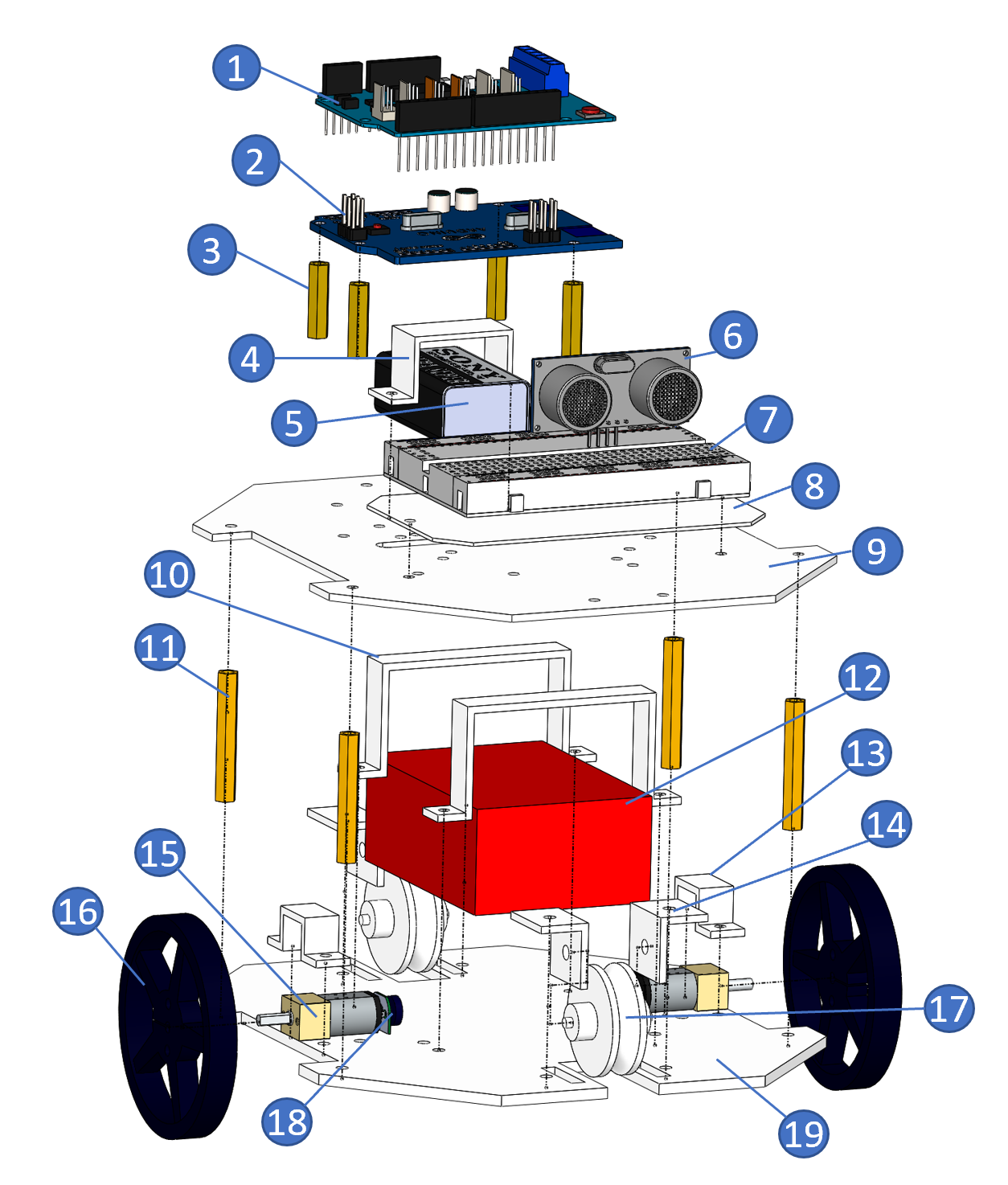 Figure 6. Components of the handling device: 1) Adafruit motor shield; 2) Arduino board; 3) Spacers; 4)  batterymounting bracket; 5)  battery; 6) HC-SR04; 7) Breadboard; 8) Breadboard support; 9) Top plate; 10)  batterymounting bracket; 11) Spacers; 12)  battery pack; 13) Gearmotormounting bracket; 14) Rail-wheels support; 15) Gearmotor; 16) Wheel; 17) Rail-wheel 18) Rotary encoder; 19) Bottom plate.The errors related to the ultrasonic sensor measurement display high  with an average error greater than 5 mm. The behaviour of the ultrasonic sensor is strongly  by temperature. Therefore, the fluctuations of the measurement are likely attributable to the uncontrolled temperature of the laboratory together with the low accuracy of the sensor. 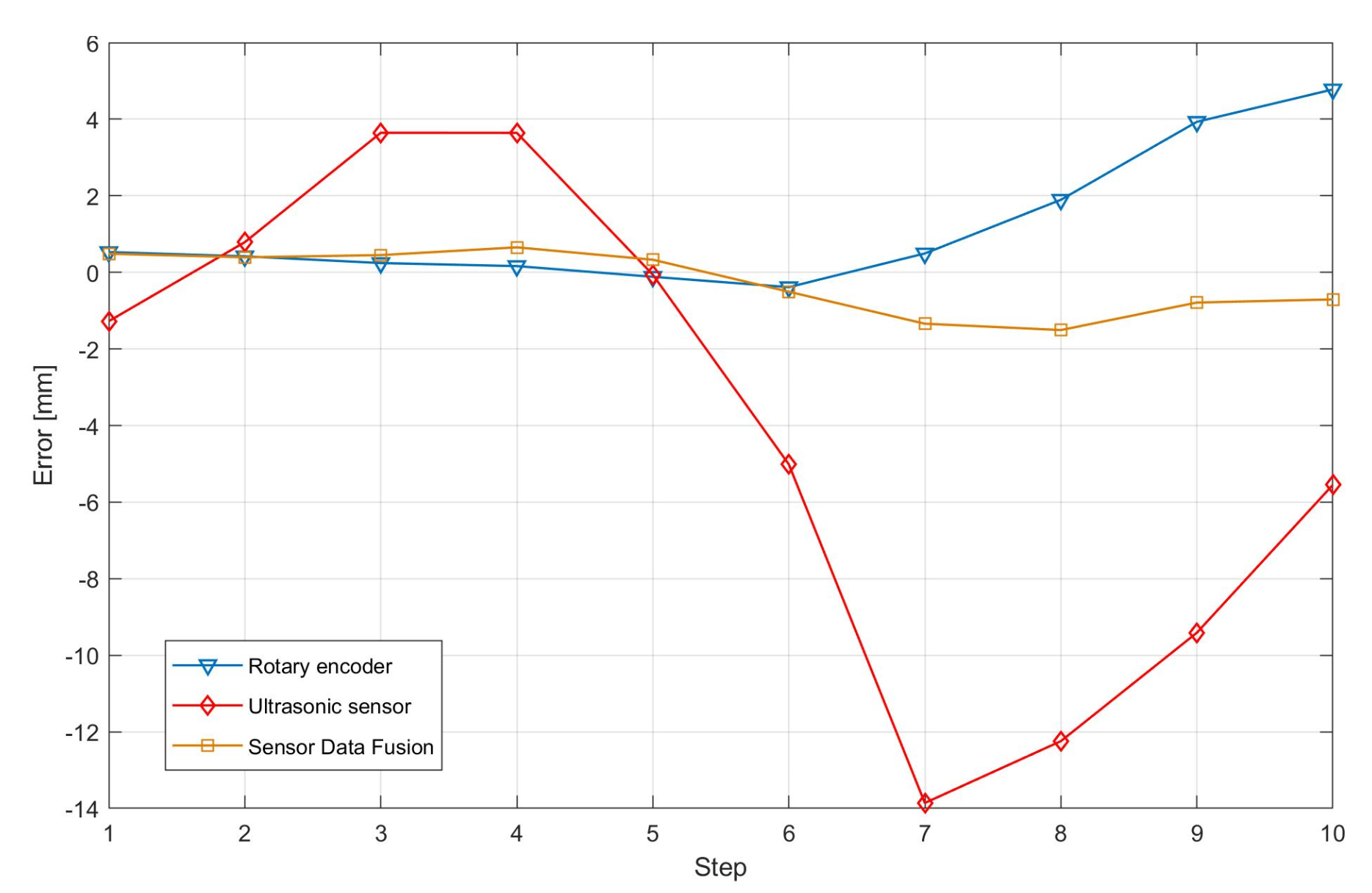 Figure 7. Comparison between the errors of position measurement (rotary encoder and ultrasonic sensor) and the final estimated position through SDF. errors related to the encoder measurement. However, the measurement value is usually higher than the value of the target.  behaviour is attributable to the sequential code of the task. The average error is around 2 mm. Table 5: Measurement datamm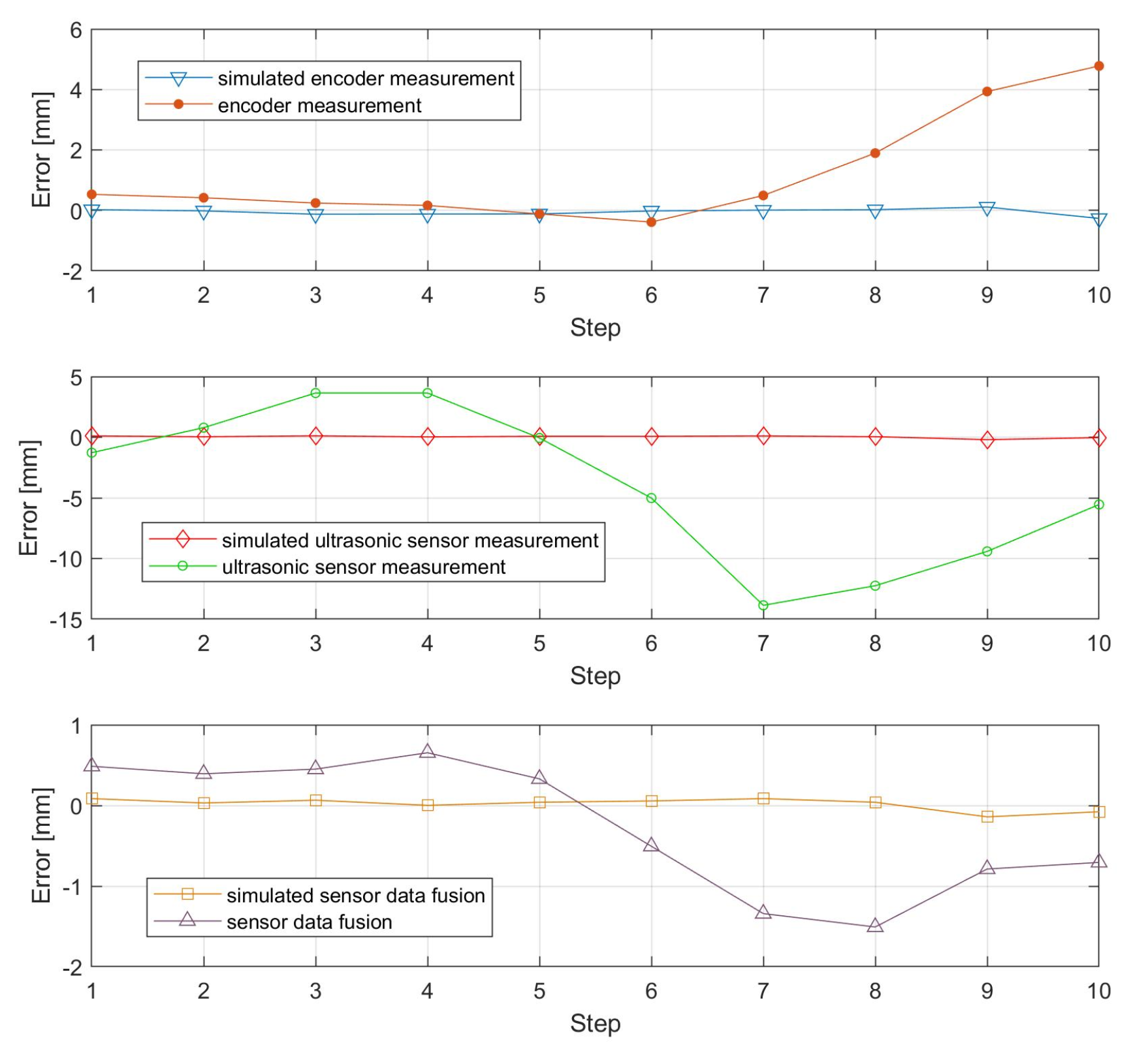 Figure 8. Simulation errors versus validation errors.The estimation obtained through  is very close to the target with an average error  than 1 mm. Therefore, estimated location is more accurate than the measurement of single sensor. The improvement  the estimate is related to the Kalmanfilter algorithm which considers the unreliability of the ultrasonic sensor in terms of standard deviation. The result is a reliable  0.1% error/meter. Considering the accuracy of the sensors involved, the obtained results are certainly positive.Figure 8 shows the results obtained from the HIL simulation compared with results obtained from the validation performed  the experimental setup. The three diagrams  comparison for each measurement tool (encoder, ultrasonic sensor and SDF). The first diagram,  to the encoder, depicts close values up to the seventh step. Then, the sequential code, error source not considered in the simulation, causes the values. Therefore, in future developments the simulation will take  consideration the recording time, which is the delay between measurement time and stopping time.The second diagram concerning the ultrasonic sensor, shows different values due to the low accuracy of the sensor coupled  the uncontrolled temperature of the room. The third diagram shows the behaviour of the SDF. In both cases (simulation and validation the estimates are close to the target.CONCLUSIONThe present work tackles the problem of  object measurement proposing a method to correctly locate and track a handling device for reverse engineering systems. The method aims to improve accuracy of pointcloud realignment tracking a reverse engineering system  moves  a handling device. The proposed method is based on sensor data fusion of redundant sensors by means  Kalman filter. The method was verified through hardware-in-the-loop simulation, using an Arduino Uno rev3 board programmed in MatLAB/Simulink® environment. The results show that the sensor data fusion accuracy  better than the simulated single sensors.A  handling device was developed to validate the results obtained from the simulation. The prototype was equipped using lowcost hardware. A onemeterlong calibrate rail was used to test the  behaviour. 01% error/meter better than the accuracy of measurement sensors simulation and validation are comparable since in both cases the accuracy obtained  SDF is better than the single sensor measurements.  the use of low-cost hardware, the results are encouraging and show the possibility  future improvements.Therefore, next step is the development of real- device integrated  reverseengineering system. Better results in terms of accuracy and reliability may be reached using more sensors and microcontrollers. Furthermore, the development of a device able to perform planar movements  useful for a  number of applications in the metrology field.ACKNOWLEDGEMENTThe present work was developed with the economic support of MIUR (Italian Ministry of  and Research)  the  of project ARS01_00861Integrated collaborative systems for smart factory REFERENCESZ. Geng, B. Bidanda, Review of reverse engineering systems–current state of the art Virtual and Physical Prototyping, 122 (2017), pp. 161-172.Z. M. Bi, L. Wang, Advances in 3D data acquisition and processing for industrial applications, Robotics and Computer-Integrated Manufacturing, 265 (2010), pp. 403-413.L. De Luca, P. Véron, M. Florenzano, Reverse engineering of architectural buildings based on a hybrid modeling approach, Computers & Graphics, 302 (2006), pp. 160-176.V. Barrile, G. Bilotta, D. Lamari, 3D models of cultural heritage, International Journal of Mathematical Models and Methods in Applied Sciences,11, (2017), pp. 1-8.M. R. James, S. Robson, Straightforward reconstruction of 3D surfaces and topography with a camera:  and geoscience application, Journal of Geophysical Research: Earth Surface, 117, (2012), F03017.J. A. García-Esteban, B. Curto, V. Moreno, I. González-Martín, I. Revilla, I., A. Vivar-Quintana, A digitalization strategy for quality control in food industry based on  techniques, IEEE 16th INDIN, Porto, Portugal, 2018, pp. 221-226.R. De Santis, A. Gloria, T. Russo, A. Varriale, M. Veltri, P. Balleri, et al., Reverse engineering of mandible and prosthetic framework:  of titanium implants in conjunction with titanium milled full arch bridge prostheses on the biomechanics of the mandible, Journal of , 47(16), (2014), pp. 3825-3829.M. A. Ares, S. Royo, J. Vidal, L. Campderros, D. Panyella, F. Peréz, S. Vera, M. A. Gonzalez Ballester, 3D scanning system for in-vivo imaging of human body, Fringe 2013 - 7th International Workshop on Advanced Optical Imaging and Metrology, Nurtingen, Germany, 2014, pp. 899-902. P. Fucile, I. Papallo, G. Improta, R. De Santis, A. Gloria, I. Onofrio, V. D’Antò, S. Maietta, T. Russo, Reverse  and  towards the design of 3D advanced scaffolds for hard tissue regeneration, II Workshop on Metrology for Industry 4.0 and IoT (MetroInd4.0&IoT), IEEE, Napoli, Italy, 2019, pp. 33-37.G. Döllner, P. Kellner, O. Tegel, Digital mock-up and rapid prototyping in automotive product development, Journal of Integrated Design and Process Science, 41 (2000), pp. 55-66.S. Gerbino, D. M. Del Giudice, G. Staiano, A. Lanzotti, M. Martorelli, On the influence of scanning factors on the laser scanner-based 3D inspection process, International Journal of Advanced Manufacturing Technology, 849-12 (2016 pp. 1787-1799.P. Franciosa, A. Palit, F. Vitolo, D. Ceglarek, Rapid response diagnosis of multi-stage assembly process with compliant non-ideal parts using self-evolving measurement system, Procidia CIRP, 60, (2017), pp. 38-43.A. Lanzotti, F. Renno, M. Russo, R. Russo, M. Terzo, Virtual  of an  by means of the , Engineering Letters, 233 (2015), pp 115-124.A. Lanzotti, F. Carbone, G. Di Gironimo, S. Papa, F. Renno, A. Tarallo, R. D’Angelo, On the usability of augmented reality devices for interactive risk assessment. International  of  and  81 (2018), pp. 132-138.C. Labate, G. Di Gironimo F. Renno, Plasma facing components: a conceptual design strategy for the first wall in FAST tokamak Nuclear Fusion, 5511 (2015), 113013.A. Lanzotti, F. Carbone, S. Grazioso, F. Renno, M. Staiano, A new interactive design approach for concept selection based on expert opinion International Journal on Interactive Design and Manufacturing 124 (2014), pp. 1189-1199.A. Tarallo, R. Mozzillo, G. Di Gironimo, A. Aiello, M. Utili, I. Ricapito, Preliminary piping layout and integration of European test blanket modules subsystems in ITER CVCS area, Fusion Engineering and Design, 93, (2015), pp. 24-29.E. Martelli, A. Del Nevo, P. Arena, G. Bongiovì, G. Caruso, P. A. Di Maio, M. Eboli, G. Mariano, R. Marinari, F. Moro, R. Mozzillo, F. Giannetti, G. Di Gironimo, A. Tarallo, A. Tassone, S. Villari, Advancements in DEMO WCLL breeding blanket design and integration, International Journal of Energy Research, 42, (2018), pp. 27-52.F. Vitolo, M. Martorelli, S. Gerbino, S. Patalano, A. Lanzotti, Controlling form errors in 3D printed models associated to size and position on the working plane, International Journal of Interact Design and Manufacturing, 123 (2018), pp. 969-977.S. Son, H. Park, K. H. Lee, Automated laser scanning system for reverse engineering and inspection, International Journal of Machine Tools and Manufacture, 428 (2012), pp. 889-897.E. Trakić, B. Šarić, A. Osmanović, S. Lovrić, Integration  components of laser for 3D digitalization of the object, International Journal of Mechanical and Mechanics Engineering, 112 (2011), pp. 1-6.X. Zexiao, W. Jianguo, Z. Qiumei, Complete 3D measurement in reverse engineering using a multi-probe system, International Journal of Machine Tools and Manufacture, 4512-13 (2005), pp. 1474-1486. Hexagon, Leica T-Scan 5. Online [Accessed 30 October 2020].
https://www.hexagonmi.com/en-GB/products/3d-laser-scanners/leica-tscan-5 Creaform, Optical coordinate measuring system: MaxSHOT 3D. Online [Accessed 30 October 2020].	
https://www.creaform3d.com/en/metrology-solutions/optical-measuring-systems-maxshot-3d A. Paoli, A. V. Razionale, Large yacht hull measurement by integrating optical scanning with mechanical tracking-based methodologies, Robotics and Computer-Integrated Manufacturing, 285 (2012), pp. 592601.S. Barone, A. Paoli, A. V. Razionale, Shape measurement by a multi-view methodology based on the remote tracking of a 3D optical scanner, Optics and Lasers in Engineering, 503 (2012), pp. 80390.H. Du, X. Chen, J. Xi, C. Yu, B. Zhao, Development and verification of a novel robot-integrated Fringe Projection 3D scanning system for large-scale metrology, Sensors, 1712 (2017), p. 2886.J. Shi, Z. Sun, S. Bai, Large-scale three-dimensional measurement via combining 3D scanner and laser rangefinder, Optical Society of America, 5410 (2015), pp. 2814-2823.A. Rega, S. Patalano, F. Vitolo, S. Gerbino, A  for , II Workshop on Metrology for Industry 4.0 and IoT (MetroInd4.0&IoT), IEEE, Napoli, Italy, 2019, pp. 123-126. F. Vitolo, S. Patalano, A. Rega, A. Lanzotti, An autonomous and self-locating handling device for reverse engineering systems, 2019 20th International Conference on Research and Education in Mechatronics (REM), IEEE, Wels, Austria, 2019, pp.1-7.A. Weckenmann, X. Jiang, K. D. Sommer, U. Neuschaefer-Rube, J. Seewig, L. Shaw, T. Estler, Multisensor data fusion in dimensional metrology, CIRP Annals, 582 (2009), pp. 701-721.R. E. Kalman, A new approach to linear filtering and prediction problems, Transaction of the ASMEJournal of Basic Engineering, (1960), pp.35-45.C. K. Chui, G. Chen, Kalman . Springer International Publishing.C. Hu, W. Chen, Y. Chen, D. Liu, Adaptive Kalman  for vehicle navigation, Journal of Global Positioning Systems, 21 (2003), pp. 42-47.J. Z. Sasiadek, P. Hartana, Sensor data fusion using Kalman  of the Third International Conference on Information Fusion, 2000, 25pp. 19-25. J. Sarik, I. Kymissis, Lab kits using the Arduino prototyping platform, IEEE Frontiers in Education Conference, 2010, pp. T3C–1–5.M. J. A. Arizaga, J. de la Calleja, R. Hernandez, A. Benitez, Automatic control for laboratory sterilization process  on Arduino hardware, 22nd International Conference on Electrical Communications and Computers, 2012, pp. 130-3.S. Krivic, M. Hujdur, A. Mrzic, S. Konjicija, Design and implementation of fuzzy controller on embedded computer for water level control, MIPRO, Opatija, Croatia, 2012, pp. 174751.V. Georgitzikis, O. Akribopoulos, I. Chatzigiannakis, Controlling physical objects via the internet using the Arduino platform over 802.15.4 networks, IEEE Latin America Transactions, 2012 103 pp. 16869.G. Guo, W. Yue, Autonomous platoon control allowing  sensors, IEEE Trans. on Vehicular Technology, 2012, 617 pp. 29012912.P. A. Vignesh, G. Vignesh, Relocating vehicles to avoid traffic collision through wireless sensor networks, 4th International Conference on Computational Intelligence, Communication Systems and Networks, 2012.(1)(2)(3)(4)(5)(6)(7)(8)(9)(10)StepEncodersUltrasonic sensorSDFTarget1100,024100,105100,085100,0002199,985200,042200,031200,0003299,874300,112300,065300,0004399,880400,031400,002400,0005499,884500,078500,040500,0006599,982600,074600,056600,0007700,009700,104700,085700,0008800,023800,045800,040800,0009900,112899,798899,859900,00010999,735999,967999,9221000,000PropertyValueOperating Voltage5 VOperating Current< 15 mAOperating Frequency40 kHzMax measuring distance4500 mmMin measuring distance20 mmAccuracy3 mmMeasuring Angle 15°Trigger Input SignalTrigger  pulse TTLEcho Output SignalEcho signal PWM TTLDimensions45.5 x 20.5 x 15.3 mmPropertyValueOperating Voltage2.7 - 18 VCount Per Revolution12Weight (boarddisc)1 gDimension (board)10.6 x 11.6 mmPropertyValueOperating Voltage6 VWeight9.5 gShaft Diameter3 mmGear Ratio100:1No Load Speed @320 rpmNo Load Current @120 mAStall Current @1600 mAStall Torque @2.2 kg*cmStepEncodersUltrasonic sensorSDFTarget1100,53198,725100,486100,0002200,419200,788200,393200,0003300,243303,646300,451300,0004400,164403,644400,654400,0005499,884499,939500,330500,0006599,614594,985599,494600,0007700,494686,141698,659700,0008801,895787,756798,493800,0009903,932890,588899,212900,000101004,778994,450999,2941000,000